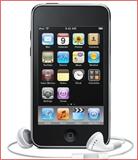 Apple Ipod Touch RaffleBenefit Maryland Parents of Blind Children (MDPOBC)MDPOBC is raffling off a Ipod Touch 8G with Internet Capabilities a $200. ValueTickets $10.00 eachOnly 100 tickets being sold!Drawing October 30, 2011Call Bill Jacobs at 410-207-0825Or Trudy Pickrel at 301-501-1818Or Any MDPOBC Board Member for Tickets